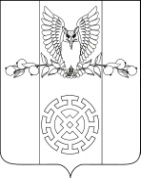 ПОСТАНОВЛЕНИЕАДМИНИСТРАЦИИ КУЙБЫШЕВСКОГО СЕЛЬСКОГО ПОСЕЛЕНИЯ СТАРОМИНСКОГО РАЙОНАот  12.01.2021  г.                                                                                            № 5 х. Восточный СосыкОб утверждении Положенияо согласовании и утверждении устава казачьего общества,создаваемого (формируемого) либо действующего в пределах территорииКуйбышевского сельского поселения Староминского районаВ соответствии с пунктами 3.6-1 и 3.6-4 Указа Президента Российской Федерации от 15 июня 1992 г. № 632 «О мерах по реализации Закона Российской Федерации «О реабилитации репрессированных народов» в отношении казачества», приказом Федерального агентства по делам национальностей от 6 апреля 2020 г. № 45 «Об утверждении Типового положения о согласовании уставов казачьих обществ», протоколом заседания Комиссии при полномочном представителе Президента Российской Федерации в Южном федеральном округе по делам казачества от 6 августа 2020г., руководствуясь статьями 65, 31 устава Куйбышевского  сельского поселения Староминского района, п о с т а н о в л я ю:Утвердить Положение «О согласовании и утверждении устава казачьего общества, создаваемого (формируемого) либо действующего в пределах территории Куйбышевского сельского поселения Староминского района» (Приложение).2. Контроль за выполнением настоящего постановления оставляю за собой.3. Постановление вступает в силу со дня его подписания.Глава Куйбышевского  сельского поселенияСтароминского района                                                                        С.В.Демчук ЛИСТ СОГЛАСОВАНИЯпроект постановления администрации Куйбышевского сельского поселения Староминского района от __________________ № ______«Об утверждении Положения о согласовании и утверждении устава казачьего общества, создаваемого (формируемого) либо действующего в пределах территории Куйбышевского  сельского поселения Староминского района»Проект подготовлен и внесен:Специалистом 1 категорииКуйбышевского сельского поселенияСтароминского района                                                                 Е.А.Макарова                                                                                         ПРИЛОЖЕНИЕ                                                                                           УТВЕРЖДЕНО                                                                 постановлением администрации                                                         Куйбышевского сельского поселения                                                                                 Староминского района                                                                                    от 12.01.2021г.№ 5ПОЛОЖЕНИЕ «О согласовании и утверждении устава казачьего общества, создаваемого (формируемого) либо действующего в пределах территории Куйбышевского сельского поселения Староминского района»Настоящее Положение «О согласовании и утверждении устава казачьего общества, создаваемого (формируемого) либо действующего в пределах территории Куйбышевского сельского поселения Староминского района» (далее - Положение) определяет перечень основных документов, необходимых для согласования и утверждения устава казачьего общества, указанного в пунктах 3.2 - 3.5 Указа Президента Российской Федерации от 15 июня 1992 г. № 632 «О мерах по реализации Закона Российской Федерации «О реабилитации репрессированных народов» в отношении казачества» (с изменениями и дополнениями), предельные сроки и общий порядок его представления и рассмотрения, общий порядок принятия решений о согласовании и утверждении устава казачьего общества, а также перечень документов, необходимых для утверждения устава казачьего общества, сроки и порядок его рассмотрения, порядок принятия решений об утверждении устава казачьего общества.Устав казачьего общества, создаваемого (формируемого) либо действующего в пределах территории Куйбышевского сельского поселения Староминского района согласовывается с  атаманом Староминского районного казачьего общества и утверждается главой Куйбышевского сельского поселения.Согласование устава казачьего обществ осуществляется после:Принятия учредительным собранием (кругом, сбором) казачьего общества, создаваемого (формируемого), решения об учреждении казачьего общества.Принятия высшим органом управления казачьего общества решения об утверждении устава данного казачьего общества.Для согласования устава действующего казачьего общества атаман этого казачьего общества в течение 14 календарных дней со дня принятия высшим органом управления казачьего общества решения об утверждении устава данного казачьего общества направляет атаману районного казачьего общества представление о согласовании устава казачьего общества. К представлению прилагаются:5.1.	Копии документов, подтверждающих соблюдение требований к порядку созыва и проведения заседания высшего органа управления казачьего общества, установленных главами 4 и 9.1 Гражданского кодекса Российской Федерации и иными федеральными законами в сфере деятельности некоммерческих организаций, а также уставом казачьего общества.5.2.	Копия протокола заседания высшего органа управления казачьего общества, содержащего решение об утверждении устава этого казачьего общества.5.3.	Устав казачьего общества в новой редакции.Для согласования устава создаваемого (формируемого) казачьего общества лицо, уполномоченное учредительным собранием (кругом, сбором) создаваемого казачьего общества (далее - уполномоченное лицо), в течение 14 календарных дней со дня принятия учредительным собранием (кругом, сбором) казачьего общества решения об учреждении казачьего общества направляет атаману районного казачьего общества, представление о согласовании устава казачьего общества. К представлению прилагаются:6.1.	Копии документов, подтверждающих соблюдение требований к порядку созыва и проведения заседания учредительного собрания (круга, сбора) казачьего общества, установленных главами 4 и 9.1 Гражданского кодекса Российской Федерации и иными федеральными законами в сфере деятельности некоммерческих организаций.Копия протокола учредительного собрания (круга, сбора), содержащего решение об утверждении устава казачьего общества.Устав казачьего общества.Указанные в пунктах 5 и 6 настоящего Положения копии документов должны быть заверены подписью атамана казачьего общества либо уполномоченного лица. Документы (их копии), содержащие более одного листа, должны быть прошиты, пронумерованы и заверены подписью атамана казачьего общества либо уполномоченного лица на обороте последнего листа в месте, предназначенном для прошивки.Рассмотрение представленных для согласования устава казачьего общества документов и принятие по ним решения производится атаманом районного казачьего общества, в течение 14 календарных дней со дня поступления указанных документов.По истечении срока, установленного пунктом 8 настоящего Положения, принимается решение о согласовании либо об отказе в согласовании устава казачьего общества. О принятом решении соответствующее должностное лицо информирует атамана казачьего общества либо уполномоченное лицо в письменной форме.В случае принятия решения об отказе в согласовании устава казачьего общества в уведомлении указываются основания, послужившие причиной для принятия указанного решения.Согласование устава казачьего общества оформляется служебным письмом, подписанным непосредственно должностным лицом, названным в пункте 2 настоящего положения.Основаниями для отказа в согласовании устава действующего казачьего общества являются:Несоблюдение требований к порядку созыва и проведения заседания высшего органа управления казачьего общества, установленных главами 4 и 9.1 Гражданского кодекса Российской Федерации и иными федеральными законами в сфере деятельности некоммерческих организаций, а также уставом казачьего общества.Непредставление или представление неполного комплекта документов, предусмотренных пунктом 5 настоящего Положения, несоблюдение требований к их оформлению, порядку и сроку представления;Наличие в представленных документах недостоверных или неполных сведений.Основаниями для отказа в согласовании устава создаваемого (формируемого) казачьего общества являются:Несоблюдение требований к порядку созыва и проведения заседания учредительного собрания (круга, сбора) казачьего общества, установленных главами 4 и 9.1 Гражданского кодекса Российской Федерации и иными федеральными законами в сфере деятельности некоммерческих организаций.Непредставление или представление неполного комплекта документов, предусмотренных пунктом 6 настоящего Положения, несоблюдение требований к их оформлению, порядку и сроку представления.Наличие в представленных документах недостоверных или неполных сведений.Отказ в согласовании устава казачьего общества не является препятствием для повторного направления атаману районного казачьего общества, представления о согласовании устава казачьего общества и документов, предусмотренных пунктами 5 и 6 настоящего Положения, при условии устранения оснований, послуживших причиной для принятия указанного решения. Предельное количество повторных направлений представления о согласовании устава казачьего общества и документов, предусмотренных пунктами 5 и 6 настоящего Положения, не ограничено.Утверждение устава казачьего общества осуществляется после его согласования атаманом районного казачьего общества.Для утверждения устава действующего казачьего общества атаман этого казачьего общества в течение 5 календарных дней со дня получения согласованного устава казачьего общества направляет главе Куйбышевского  сельского поселения Староминского района, представление об утверждении устава казачьего общества. К представлению прилагаются:Копии документов, подтверждающих соблюдение требований к порядку созыва и проведения заседания высшего органа управления казачьего общества, установленных главами 4 и 9.1 Гражданского кодекса Российской Федерации и иными федеральными законами в сфере деятельности некоммерческих организаций, а также уставом казачьего общества.Копия протокола заседания высшего органа управления казачьего общества, содержащего решение об утверждении устава этого казачьего общества.Копии писем о согласовании устава казачьего общества с атаманом районного казачьего общества.Устав казачьего общества на бумажном носителе и в электронном виде.Для утверждения устава создаваемого (формируемого) казачьего общества уполномоченное лицо в течение 5 календарных дней со дня получения согласованного устава казачьего общества направляет главе муниципального образования Староминский район, представление об утверждении устава казачьего общества. К представлению прилагаются:17.1.	Копии документов, подтверждающих соблюдение требований к порядку созыва и проведения заседания учредительного собрания (круга, сбора) казачьего общества, установленных Гражданским кодексом Российской Федерации и иными федеральными законами в сфере деятельности некоммерческих организаций.Копия протокола учредительного собрания (круга, сбора), содержащего решение об утверждении устава казачьего общества.Копии писем о согласовании устава казачьего общества подписанные атаманом районного казачьего общества.Устав казачьего общества на бумажном носителе и в электронном виде.Указанные в пунктах 16 и 17 настоящего Положения копии документов должны быть заверены подписью атамана казачьего общества либо уполномоченного лица. Документы (их копии), за исключением документов в электронном виде, содержащие более одного листа, должны быть прошиты, пронумерованы и заверены подписью атамана казачьего общества либо уполномоченного лица на обороте последнего листа на месте прошивки.Рассмотрение представленных для утверждения устава казачьего общества документов и принятие по ним решения производится главой Куйбышевского  сельского поселения Староминского района, в течение 30 календарных дней со дня поступления указанных документов.По истечении срока, указанного в пункте 19 настоящего Положения, принимается решение об утверждении либо об отказе в утверждении устава казачьего общества. О принятом решении соответствующее должностное лицо уведомляет атамана казачьего общества либо уполномоченное лицо в письменной форме.В случае принятия решения об отказе в утверждении устава казачьего общества в уведомлении указываются основания, послужившие причиной для принятия указанного решения.Утверждение устава казачьего общества оформляется постановлением администрации Куйбышевского  сельского поселения Староминского района. Копия правового акта об утверждении устава казачьего общества направляется атаману казачьего общества либо уполномоченному лицу.На титульном листе утверждаемого устава казачьего общества рекомендуется указывать:Слово УСТАВ (прописными буквами) и полное наименование казачьего общества.Год принятия учредительным собранием (кругом, сбором) решения об учреждении казачьего общества - для создаваемого (формируемого) казачьего общества, либо год принятия высшим органом управления казачьего общества решения об утверждении устава этого казачьего общества в утверждаемой редакции - для действующего казачьего общества (печатается выше границы нижнего поля страницы и выравнивается по центру).Гриф утверждения, состоящий из слова УТВЕРЖДЕН (без кавычек и прописными буквами) и реквизитов правового акта, которым утверждается устав казачьего общества (располагается в правом верхнем углу титульного листа устава казачьего общества).Гриф согласования, состоящий из слова СОГЛАСОВАН (без кавычек и прописными буквами), наименования должности, инициалов и фамилии лица, согласовавшего устав казачьего общества, реквизитов письма о согласовании устава казачьего общества (располагается в правом верхнем углу титульного листа устава казачьего общества под грифом утверждения); в случае согласования устава несколькими должностными лицами, грифы согласования располагаются вертикально под грифом утверждения с учетом очередности согласования, при большом количестве - на отдельном листе согласования).Основаниями для отказа в утверждении устава действующего казачьего общества являются:24.1.	Несоблюдение требований к порядку созыва и проведения заседания высшего органа управления казачьего общества, установленных Гражданским кодексом Российской Федерации и иными федеральными законами в сфере деятельности некоммерческих организаций, а также уставом казачьего общества.Непредставление или представление неполного комплекта документов, предусмотренных пунктом 16 настоящего Положения, несоблюдение требований к их оформлению, порядку и сроку представления;Наличие в представленных документах недостоверных или неполных сведений.Основаниями для отказа в утверждении устава создаваемого казачьего общества являются:Несоблюдение требований к порядку созыва и проведения заседания учредительного собрания (круга, сбора) казачьего общества, установленных Гражданским кодексом Российской Федерации и иными федеральными законами в сфере деятельности некоммерческих организаций.Непредставление или представление неполного комплекта документов, предусмотренных пунктом 17 настоящего Положения, несоблюдение требований к их оформлению, порядку и сроку представления.Наличия в представленных документах недостоверных или неполных сведений.Отказ в утверждении устава казачьего общества не является препятствием для повторного направления главе муниципального образования Староминский район, представления об утверждении устава казачьего общества и документов, предусмотренных пунктами 16 и 17 настоящего Положения, при условии устранения оснований, послуживших причиной для принятия указанного решения.Повторное представление об утверждении устава казачьего общества и документов, предусмотренных пунктами 16 и 17 настоящего Положения, и принятие по этому представлению решения осуществляются в порядке, предусмотренном пунктами 15-26 настоящего Положения.28.	Предельное количество повторных направлений представления об утверждении устава казачьего общества и документов, предусмотренных пунктами 16 и 17 настоящего Положения, не ограничено.Специалист 1 категорииКуйбышевского сельского поселенияСтароминского района                                                                   Е.А.Макарова